FICHA DE TRABALHO 4 Definição de probabilidade   NOME: _________________________________________ N.º: ______ TURMA: _________ DATA: __________Considere a experiência aleatória que consiste em lançar um dado tetraédrico equilibrado com as faces numeradas de 1 a 4 e registar o número da face que fica virada para baixo.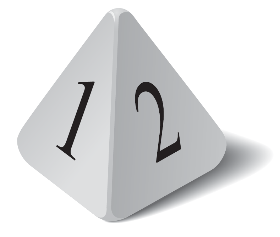 Indique, em extensão, o espaço amostral E. Quantos elementos tem o espaço de acontecimentos P (E) ? Indique, em extensão, o espaço de acontecimentos P (E).Considere a experiência que consiste em lançar primeiro um dado cúbico e, de seguida, um dado tetraédrico equilibrados com as faces numeradas de 1 a 6 e de 1 a 4 , respetivamente.Regista-se o número da face que fica voltada para cima no dado cúbico e, de seguida, o número da face que fica voltada para baixo no dado tetraédrico.Indique em extensão os acontecimentos:A: «os números são ambos ímpares.» B: «o produto dos dois números é superior a 1.»C: «A soma dos dois números é igual a 10.» D: «o produto dos dois números é superior a 25.» F: «Ambos os números são divisores de 18.» 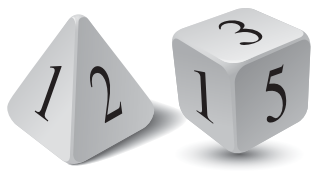 G: «Pelo menos um dos números é par.»Dos acontecimentos anteriores, identifique, caso existam:um acontecimento elementar. um acontecimento composto. um acontecimento certo. um acontecimento impossível. dois acontecimentos incompatíveis. dois acontecimentos complementares.De um baralho completo de 40 cartas retiram-se, aleatoriamente, duas cartas.De quantas maneiras diferentes é possível fazer a extração? De quantas maneiras diferentes é possível extrair duas cartas com o número 7?Determine, na forma de fração irredutível, a probabilidade de extrair duas cartas com: o número 5 .números diferentes.Um grupo de 2 professores, 3 alunos e 4 alunas estão a trabalhar num projeto numa escola.Para a apresentação desse projeto vão ser selecionadas, ao acaso, 4 pessoas do grupo.Qual é, na forma de fração irredutível, a probabilidade de se selecionarem: 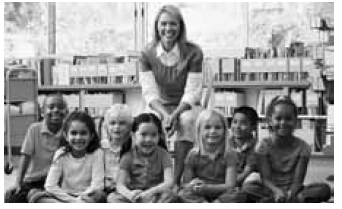 exatamente 2 alunas? um professor, 2 alunos e uma aluna? pelo menos um dos professores? tantos alunos como alunas?Quatro rapazes e duas raparigas foram ao cinema e compraram seis bilhetes todos seguidos numa fila do cinema. Se os bilhetes forem distribuídos aleatoriamente, qual é a probabilidade: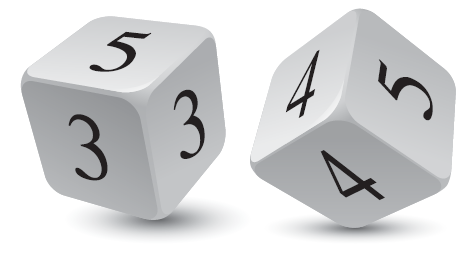 de as duas raparigas ficarem juntas? de as duas raparigas ficarem nas pontas?de os rapazes ficarem juntos e as raparigas também?Um dado cúbico equilibrado, com as faces com números de 1 a 6 , é lançado duas vezes.Qual é a probabilidade do produto dos dois números ser um número par? Qual é a probabilidade de, no primeiro lançamento, sair um número ímpar ou a soma dos números saídos nos dois lançamentos ser 7 ?Uma caixa contém 15 bolas indistinguíveis ao tato, das quais 4 são azuis e numeradas de 1 a 4 , 5 são pretas e numeradas de 5 a 9 e 6 são brancas e numeradas de 10 a 15 .Extrai-se uma bola da caixa e observa-se a cor e o número. Qual é a probabilidade de se obter: uma bola com um número ímpar? uma bola azul com número par? uma bola branca com número primo? uma bola com número múltiplo de 3 ?Extraiu-se uma bola e depois outra, após a reposição da primeira, e observou-se a cor e o número de cada uma delas. Qual é a probabilidade de se obterem: duas bolas com a mesma cor?duas bolas com um número ímpar? duas bolas iguais? duas bolas com números consecutivos e de cores diferentes?Extraíram-se simultaneamente três bolas e observou-se a respetiva cor e número. Qual é a probabilidade de se obterem: três bolas pretas? três bolas da mesma cor? uma bola de cada cor? duas bolas com número par e uma com número ímpar? duas bolas brancas com números pares e uma preta?Escrevem-se as letras da palavra MATEMATICA, de forma aleatória, na horizontal, uma a seguir à outra.Qual é a probabilidade de o C aparecer antes do I e de o I aparecer antes do E quando se lê da esquerda para a direita?Qual é a probabilidade de a palavra começar por MATE?Numa caixa, estão 20 bolas indistinguíveis ao tato, sendo quatro delas pretas. Retiram-se duas bolas da caixa. Qual é a probabilidade de pelo menos uma das bolas ser preta?Números com cinco algarismos são formados usando os algarismos 2 , 3 , 5 , 7 e 9 sem os repetir. Escolhendo um desses números ao acaso, qual é a probabilidade de ele ser maior do que 30 000 e inferior a 90 000 ?Numa caixa A estão três bolas numeradas de 1 a 3 , na caixa B , estão cinco bolas numeradas de 1 a 5 e, na caixa C , estão sete bolas numeradas de 1 a 7. Retira-se uma bola de cada caixa pela ordem A, B e C e registam-se os números saídos.Qual é a probabilidade de a soma dos números ser um número par?Qual é a probabilidade de os 3 números estarem em progressão aritmética com r ≥ 1 ?Escolheram-se aleatoriamente dois dos coeficientes do desenvolvimento de .Determine a probabilidade:de o respetivo produto ser negativo. de a sua soma ser positiva.O Clube de Matemática de uma escola tem 14 membros, sendo 8 raparigas e 6 rapazes.Escolhe-se aleatoriamente um elemento para presidente e três elementos para secretários.Qual é a probabilidade de o presidente ser do mesmo género que a maioria dos secretários?